Заключение о результатах публичных слушаний № 9 «18» августа 2021 года							     г. Новокубанск Наименование проектов  рассмотренных на публичных слушаниях:         предоставление разрешения на отклонение от предельных параметров разрешенного строительства, реконструкции объектов капитального строительства и предоставление разрешения на условно разрешенный вид использования земельного участка Сведения о количестве участников публичных слушаний: 32 человека. Протокол проведения публичных слушаний № 9 от 17 августа 2021 года Выводы по результатам публичных слушаний:	Рекомендовать главе Новокубанского городского поселения Новокубанского района издать правовые акты по представленным проектам с учетом рекомендаций комиссии по землепользованию и застройке Новокубанского городского поселения Новокубанского района.Председатель комиссии                                                                 С.Б. ГончаровОб отказе в предоставлении разрешения на условно разрешенный вид   использования земельного участка, расположенного по адресу: Российская Федерация, Краснодарский край, Новокубанский район, Новокубанское городское поселение, г. Новокубанск, ул. 8 Марта, 39В соответствии со статьей 39 Градостроительного кодекса Российской Федерации, Федеральным законом Российской Федерации от 6 октября  2003 года № 131-ФЗ «Об общих принципах организации местного самоуправления в Российской Федерации», постановлением администрации Новокубанского городского поселения Новокубанского района от 30 июля 2021 года № 869 «О назначении публичных слушаний по вопросам: предоставление разрешения на отклонение от предельных параметров разрешенного строительства, реконструкции объектов капитального строительства, и предоставление разрешения на условно - разрешенный вид использования земельного участка», постановлением администрации Новокубанского городского поселения Новокубанского района от 10 августа 2021 года № 903 «О внесении изменений в постановление администрации Новокубанского городского поселения Новокубанского района № 869 от 10 августа 2021 года «О назначении публичных слушаний по вопросам: предоставление разрешения на отклонение от предельных параметров разрешенного строительства, реконструкции объектов капитального строительства и предоставление разрешения на условно разрешенный вид использования земельного участка», рассмотрев заявление Ивахненко Андрея Васильевича действующего по доверенности в интересах Атаева Станислава Валерьевича о предоставлении разрешения на условно разрешенный  вид использования земельного участка - «Магазины» (код 4.4), на основании рекомендации комиссии по землепользованию и застройке Новокубанского городского поселения Новокубанского района по результатам публичных слушаний по вопросу предоставления разрешения на условно разрешенный вид использования земельного участка (заключение комиссии от 18 августа 2021 года № 9), в связи с отсутствием согласия правообладателей смежных земельных участков, руководствуясь Уставом Новокубанского городского поселения Новокубанского района, п о с т а н о в л я ю:1. Отказать в предоставлении разрешения на условно разрешенный вид использования земельного участка - «Магазины» (код 4.4), на земельный	 участок площадью 599 кв.м, с кадастровым номером 23:21:0401009:2033, расположенного по адресу: Российская Федерация, Краснодарский край, Новокубанский район, Новокубанское городское поселение, г. Новокубанск, ул. 8 Марта, 39, в границах территориальной зоны «Ж-1. Зона застройки индивидуальными жилыми домами», имеющего вид разрешенного использования «Для индивидуального жилищного строительства».2. Отделу имущественных и земельных отношений администрации Новокубанского городского поселения Новокубанского района (Еремина) настоящее постановление:1) опубликовать в информационном бюллетене «Вестник Новокубанского городского поселения Новокубанского района»;2) разместить:на официальном сайте Новокубанского городского поселения Новокубанского района в информационно-телекоммуникационной сети «Интернет»;в государственной информационной системе обеспечения градостроительной деятельности. 3. Контроль за исполнением настоящего постановления возложить на заместителя главы Новокубанского городского поселения Новокубанского района С.Б. Гончарова.4. Постановление вступает в силу со дня его подписания.Глава Новокубанского городского поселения Новокубанского района	                                                               П.В. МанаковО предоставлении разрешения на условно разрешенный вид   использования земельного участка, расположенного по адресу: Краснодарский край, Новокубанский район, г. Новокубанск, ул. К. Маркса, 23/1В соответствии со статьей 39 Градостроительного кодекса Российской Федерации, Федеральным законом Российской Федерации от 6 октября 2003 года № 131-ФЗ «Об общих принципах организации местного самоуправления в Российской Федерации», постановлением администрации Новокубанского городского поселения Новокубанского района от 30 июля 2021 года № 869 «О назначении публичных слушаний по вопросам: предоставление разрешения на отклонение от предельных параметров разрешенного строительства, реконструкции объектов капитального строительства, и предоставление разрешения на условно - разрешенный вид использования земельного участка», постановлением администрации Новокубанского городского поселения Новокубанского района от 10 августа 2021 года № 903 «О внесении изменений в постановление администрации Новокубанского городского поселения Новокубанского района № 869 от 10 августа 2021 года «О назначении публичных слушаний по вопросам: предоставление разрешения на отклонение от предельных параметров разрешенного строительства, реконструкции объектов капитального строительства и предоставление разрешения на условно разрешенный вид использования земельного участка», рассмотрев заявления Мамиконян Артура Сережевича и Лукьяновой Татьяны Анатольевны, о предоставлении разрешения на условно разрешенный  вид использования земельного участка – «Амбулаторно-поликлиническое обслуживание» (код 3.4.1), «Магазины» (код 4.4), на основании рекомендации комиссии по землепользованию и застройке Новокубанского городского поселения Новокубанского района по результатам публичных слушаний по вопросу предоставления разрешения на условно разрешенный вид использования земельного участка (заключение комиссии от 18 августа 2021 года № 9), руководствуясь Уставом Новокубанского городского поселения Новокубанского района, п о с т а н о в л я ю:1. Предоставить разрешение на условно разрешенный вид использования земельного участка - «Амбулаторно-поликлиническое обслуживание» (код 3.4.1), «Магазины» (код 4.4), на земельный участок площадью   400 кв.м, с кадастровым номером 23:21:0401005:196, расположенного по  адресу: Краснодарский край, Новокубанский район, г. Новокубанск,  ул. К. Маркса, 23/1, в границах территориальной зоны «Ж-1. Зона застройки индивидуальными жилыми домами», имеющего вид разрешенного использования «Для индивидуального жилищного строительства».2. Мамиконян Артуру Сережевичу, Лукьяновой Татьяне Анатольевне обратиться в филиал федерального государственного бюджетного учреждения «Федеральная кадастровая палата Федеральной службы государственной регистрации, кадастра и картографии» по Краснодарскому краю для внесения сведений в Единый государственный реестр недвижимости.3. Отделу имущественных и земельных отношений администрации Новокубанского городского поселения Новокубанского района (Еремина) настоящее постановление:1) опубликовать в информационном бюллетене «Вестник Новокубанского городского поселения Новокубанского района»;2) разместить:на официальном сайте Новокубанского городского поселения Новокубанского района в информационно-телекоммуникационной сети «Интернет»;в государственной информационной системе обеспечения градостроительной деятельности. 4. Контроль за исполнением настоящего постановления возложить на заместителя главы Новокубанского городского поселения Новокубанского района С.Б. Гончарова.5. Постановление вступает в силу со дня его подписания.Глава Новокубанского городского поселения Новокубанского района	                                                               П.В. МанаковО предоставлении разрешения на отклонение от предельных параметров разрешенного строительства, реконструкции объектов капитального строительства на земельном участке, расположенном по адресу: Российская Федерация, Краснодарский край, Новокубанский район, Новокубанское городское поселение,  г. Новокубанск, ул. Недилько, 19В соответствии со статьей 40 Градостроительного кодекса Российской Федерации, Федеральным законом Российской Федерации от 6 октября  2003 года № 131-ФЗ «Об общих принципах организации местного самоуправления в Российской Федерации», постановлением администрации Новокубанского городского поселения Новокубанского района от 30 июля 2021 года № 869 «О назначении публичных слушаний по вопросам: предоставление разрешения на отклонение от предельных параметров разрешенного строительства, реконструкции объектов капитального строительства, и предоставление разрешения на условно - разрешенный вид использования земельного участка», постановлением администрации Новокубанского городского поселения Новокубанского района от 10 августа 2021 года № 903 «О внесении изменений в постановление администрации Новокубанского городского поселения Новокубанского района № 869 от 10 августа 2021 года «О назначении публичных слушаний по вопросам: предоставление разрешения на отклонение от предельных параметров разрешенного строительства, реконструкции объектов капитального строительства и предоставление разрешения на условно разрешенный вид использования земельного участка», рассмотрев заявление Золотых Альбины Вагифовны, на основании рекомендации комиссии по землепользованию и застройке Новокубанского городского поселения Новокубанского района по результатам публичных слушаний по вопросу предоставления разрешения на отклонение от предельных параметров разрешенного строительства, реконструкции объектов капитального строительства на земельном участке площадью 851 кв. м., с кадастровым номером 23:21:0401002:1731, расположенном по адресу: Российская Федерация, Краснодарский край, Новокубанский район, Новокубанское городское поселение, г. Новокубанск,  ул. Недилько, 19 (заключение комиссии от 18 августа 2021 года № 9), руководствуясь Уставом                                               Новокубанского городского поселения Новокубанского района, п  о с т а н о в л я ю:1. Предоставить Золотых Альбине Вагифовне  разрешение на отклонение от предельных параметров разрешенного строительства, реконструкции объектов капитального строительства на земельном участке площадью                                 851 кв. м., с кадастровым номером 23:21:0401002:1731, расположенном по адресу: Российская Федерация, Краснодарский край, Новокубанский район, Новокубанское городское поселение, г. Новокубанск,  ул. Недилько, 19, с целью перевода здания нежилого назначения в индивидуальный  жилой дом на расстоянии не менее: 2,0 м от межевой границы с соседним земельным участком по ул. Краснодарская, 38;2,7 м от межевой границы с соседним земельным участком по  ул. Краснодарская, 36.2. Отделу имущественных и земельных отношений администрации Новокубанского городского поселения Новокубанского района (Еремина) настоящее постановление:1) опубликовать в информационном бюллетене «Вестник Новокубанского городского поселения Новокубанского района»;2) разместить:на официальном сайте Новокубанского городского поселения Новокубанского района в информационно-телекоммуникационной сети «Интернет» (www.ngpnr.ru);в государственной информационной системе обеспечения градостроительной деятельности. 3. Контроль за исполнением настоящего постановления возложить на заместителя главы Новокубанского городского поселения Новокубанского района С.Б. Гончарова.4. Постановление вступает в силу со дня его подписания.Глава Новокубанского городского поселения  Новокубанского района	                                			  П.В. МанаковО предоставлении разрешения на отклонение от предельных параметров разрешенного строительства, реконструкции объектов капитального строительства на земельном участке, расположенном по адресу: Краснодарский край, Новокубанский район, г. Новокубанск,  ул. Некрасова, 49В соответствии со статьей 40 Градостроительного кодекса Российской Федерации, Федеральным законом Российской Федерации от 6 октября    2003 года № 131-ФЗ «Об общих принципах организации местного самоуправления в Российской Федерации», постановлением администрации Новокубанского городского поселения Новокубанского района от 30 июля 2021 года № 869 «О назначении публичных слушаний по вопросам: предоставление разрешения на отклонение от предельных параметров разрешенного строительства, реконструкции объектов капитального строительства, и предоставление разрешения на условно - разрешенный вид использования земельного участка», постановлением администрации Новокубанского городского поселения Новокубанского района от 10 августа 2021 года № 903 «О внесении изменений в постановление администрации Новокубанского городского поселения Новокубанского района № 869 от 10 августа 2021 года «О назначении публичных слушаний по вопросам: предоставление разрешения на отклонение от предельных параметров разрешенного строительства, реконструкции объектов капитального строительства и предоставление разрешения на условно разрешенный вид использования земельного участка», рассмотрев заявление Комаристого Александра Викторовича, на основании рекомендации комиссии по землепользованию и застройке Новокубанского городского поселения Новокубанского района по результатам публичных слушаний по вопросу предоставления разрешения на отклонение от предельных параметров разрешенного строительства, реконструкции объектов капитального строительства на земельном участке площадью 828 кв. м., с кадастровым номером 23:21:0401003:309, расположенном по адресу: Краснодарский край, Новокубанский район, г. Новокубанск, ул. Некрасова, 49 (заключение комиссии от 18 августа 2021 года № 9), руководствуясь Уставом Новокубанского городского поселения Новокубанского района, п  о с т а н о в л я ю:1. Предоставить Комаристому Александру Викторовичу, разрешение на отклонение от предельных параметров разрешенного строительства, реконструкции объектов капитального строительства на земельном участке площадью 828 кв. м., с кадастровым номером 23:21:0401003:309, расположенном по адресу: Краснодарский край, Новокубанский район,                       г.  Новокубанск, ул. Некрасова, 49, с целью реконструкции индивидуального жилого дома на расстоянии не менее: 2,44 м от межевой границы с соседним земельным участком по    ул. Некрасова, 47;2,79 м  от фасадной межевой границы по ул. Некрасова.2. Отделу имущественных и земельных отношений администрации Новокубанского городского поселения Новокубанского района (Еремина) настоящее постановление:1) опубликовать в информационном бюллетене «Вестник Новокубанского городского поселения Новокубанского района»;2) разместить:на официальном сайте Новокубанского городского поселения Новокубанского района в информационно-телекоммуникационной сети «Интернет» (www.ngpnr.ru);в государственной информационной системе обеспечения градостроительной деятельности. 3. Контроль за исполнением настоящего постановления возложить на заместителя главы Новокубанского городского поселения Новокубанского района С.Б. Гончарова.4. Постановление вступает в силу со дня его подписания.Глава Новокубанского городского поселения  Новокубанского района	                                			  П.В. МанаковО предоставлении разрешения на отклонение от предельных параметров разрешенного строительства, реконструкции объектов капитального строительства на земельном участке, расположенном по адресу: Краснодарский край, Новокубанский район, г. Новокубанск,  пер. Ленский, 8аВ соответствии со статьей 40 Градостроительного кодекса Российской Федерации, Федеральным законом Российской Федерации от 6 октября   2003 года № 131-ФЗ «Об общих принципах организации местного самоуправления в Российской Федерации», постановлением администрации Новокубанского городского поселения Новокубанского района от 30 июля 2021 года № 869 «О назначении публичных слушаний по вопросам: предоставление разрешения на отклонение от предельных параметров разрешенного строительства, реконструкции объектов капитального строительства, и предоставление разрешения на условно - разрешенный вид использования земельного участка», постановлением администрации Новокубанского городского поселения Новокубанского района от 10 августа 2021 года № 903 «О внесении изменений в постановление администрации Новокубанского городского поселения Новокубанского района № 869 от 10 августа 2021 года «О назначении публичных слушаний по вопросам: предоставление разрешения на отклонение от предельных параметров разрешенного строительства, реконструкции объектов капитального строительства и предоставление разрешения на условно разрешенный вид использования земельного участка», рассмотрев заявление Исаевой Альбины Станиславовны, на основании рекомендации комиссии по землепользованию и застройке Новокубанского городского поселения Новокубанского района по результатам публичных слушаний по вопросу предоставления разрешения на отклонение от предельных параметров разрешенного строительства, реконструкции объектов капитального строительства на земельном участке площадью 320 кв. м., с кадастровым номером 23:21:0401003:48, расположенном по адресу: Краснодарский край, Новокубанский район, г. Новокубанск, пер. Ленский, 8а (заключение комиссии от 18 августа 2021 года № 9), руководствуясь Уставом Новокубанского городского поселения Новокубанского района,  п  о с т а н о в л я ю:1. Предоставить Исаевой Альбине Станиславовне, разрешение на отклонение от предельных параметров разрешенного строительства, реконструкции объектов капитального строительства на земельном участке площадью 320 кв. м., с кадастровым номером 23:21:0401003:48, расположенном по адресу: Краснодарский край, Новокубанский район,  г.  Новокубанск, пер. Ленский, 8а, с целью перевода здания нежилого назначения в индивидуальный жилой дом на расстоянии не менее: 2,90 м от межевой границы с соседним земельным участком по  пер. Ленский, 16;                                    1,55 м от фасадной межевой границе по ул. 8 Марта;2,69 м от  межевой границы с соседним земельным участком по  пер. Ленский , 14.2. Отделу имущественных и земельных отношений администрации Новокубанского городского поселения Новокубанского района (Еремина) настоящее постановление:1) опубликовать в информационном бюллетене «Вестник Новокубанского городского поселения Новокубанского района»;2) разместить:на официальном сайте Новокубанского городского поселения Новокубанского района в информационно-телекоммуникационной сети «Интернет» (www.ngpnr.ru);в государственной информационной системе обеспечения градостроительной деятельности. 3. Контроль за исполнением настоящего постановления возложить на заместителя главы Новокубанского городского поселения Новокубанского района С.Б. Гончарова.4. Постановление вступает в силу со дня его подписания.Глава Новокубанского городского поселения  Новокубанского района	                                			  П.В. МанаковО предоставлении разрешения на отклонение от предельных параметров разрешенного строительства, реконструкции объектов капитального строительства на земельном участке, расположенном по адресу: Краснодарский край, Новокубанский район, г. Новокубанск,  ул. Московская, 31/1В соответствии со статьей 40 Градостроительного кодекса Российской Федерации, Федеральным законом Российской Федерации от 6 октября  2003 года № 131-ФЗ «Об общих принципах организации местного самоуправления в Российской Федерации», постановлением администрации Новокубанского городского поселения Новокубанского района от 30 июля 2021 года № 869 «О назначении публичных слушаний по вопросам: предоставление разрешения на отклонение от предельных параметров разрешенного строительства, реконструкции объектов капитального строительства, и предоставление разрешения на условно - разрешенный вид использования земельного участка», постановлением администрации Новокубанского городского поселения Новокубанского района от 10 августа 2021 года № 903 «О внесении изменений в постановление администрации Новокубанского городского поселения Новокубанского района № 869 от 10 августа 2021 года «О назначении публичных слушаний по вопросам: предоставление разрешения на отклонение от предельных параметров разрешенного строительства, реконструкции объектов капитального строительства и предоставление разрешения на условно разрешенный вид использования земельного участка», рассмотрев заявление Добровольского Андрея Анатольевича действующего по доверенности в интересах Коломеец Виктора Васильевича, на основании рекомендации комиссии по землепользованию и застройке Новокубанского городского поселения Новокубанского района по результатам публичных слушаний по вопросу предоставления разрешения на отклонение от предельных параметров разрешенного строительства, реконструкции объектов капитального строительства на земельном участке площадью 410 кв. м., с кадастровым номером 23:21:0401005:4851, расположенном по   адресу: Краснодарский край, Новокубанский район, г. Новокубанск,  ул. Московская, 31/1 (заключение комиссии от 18 августа 2021 года № 9), руководствуясь Уставом Новокубанского городского поселения Новокубанского района, п  о с т а н о в л я ю:1. Предоставить Коломеец Виктору Васильевичу, разрешение на отклонение от предельных параметров разрешенного строительства, реконструкции объектов капитального строительства на земельном участке площадью 410 кв. м., с кадастровым номером 23:21:0401005:4851, расположенном по адресу: Краснодарский край, Новокубанский район,   г.  Новокубанск, ул. Московская, 31/1, с целью строительства индивидуального жилого дома на расстоянии не менее: 1,5 м от межевой границы с соседним земельным участком по   ул. Московская, 31;2. Отделу имущественных и земельных отношений администрации Новокубанского городского поселения Новокубанского района (Еремина) настоящее постановление:1) опубликовать в информационном бюллетене «Вестник Новокубанского городского поселения Новокубанского района»;2) разместить:на официальном сайте Новокубанского городского поселения Новокубанского района в информационно-телекоммуникационной сети «Интернет» (www.ngpnr.ru);в государственной информационной системе обеспечения градостроительной деятельности. 3. Контроль за исполнением настоящего постановления возложить на заместителя главы Новокубанского городского поселения Новокубанского района С.Б. Гончарова.4. Постановление вступает в силу со дня его подписания.Глава Новокубанского городского поселения  Новокубанского района	                                			  П.В. МанаковО предоставлении разрешения на отклонение от предельных параметров разрешенного строительства, реконструкции объектов капитального строительства на земельном участке, расположенном по адресу: Краснодарский край, Новокубанский район, г. Новокубанск,  ул. Чайковского, 121В соответствии со статьей 40 Градостроительного кодекса Российской Федерации, Федеральным законом Российской Федерации от 6 октября 2003 года № 131-ФЗ «Об общих принципах организации местного самоуправления в Российской Федерации», постановлением администрации Новокубанского городского поселения Новокубанского района от 30 июля 2021 года № 869 «О назначении публичных слушаний по вопросам: предоставление разрешения на отклонение от предельных параметров разрешенного строительства, реконструкции объектов капитального строительства, и предоставление разрешения на условно - разрешенный вид использования земельного участка», постановлением администрации Новокубанского городского поселения Новокубанского района от 10 августа 2021 года № 903 «О внесении изменений в постановление администрации Новокубанского городского поселения Новокубанского района № 869 от 10 августа 2021 года «О назначении публичных слушаний по вопросам: предоставление разрешения на отклонение от предельных параметров разрешенного строительства, реконструкции объектов капитального строительства и предоставление разрешения на условно разрешенный вид использования земельного участка», рассмотрев заявление Пивневой Надежды Александровны, на основании рекомендации комиссии по землепользованию и застройке Новокубанского городского поселения Новокубанского района по результатам публичных слушаний по вопросу предоставления разрешения на отклонение от предельных параметров разрешенного строительства, реконструкции объектов капитального строительства на земельном участке площадью 910 кв. м., с кадастровым номером 23:21:0401011:84, расположенном по адресу: Краснодарский край, Новокубанский район, г. Новокубанск,                                           ул. Чайковского, 121 (заключение комиссии от 18 августа 2021 года № 9), руководствуясь Уставом Новокубанского городского поселения Новокубанского района, п  о с т а н о в л я ю:1. Предоставить Пивневой Надежде Александровне, разрешение на отклонение от предельных параметров разрешенного строительства, реконструкции объектов капитального строительства на земельном участке площадью 910 кв. м., с кадастровым номером 23:21:0401011:84, расположенном по адресу: Краснодарский край, Новокубанский район, г.  Новокубанск,  ул. Чайковского, 121, с целью реконструкции индивидуального жилого дома на расстоянии не менее 2,61 м от фасадной межевой границы по ул. Степная, а также возведении новой пристройки по ул. Степная (в створе с юго-западной наружной стеной реконструируемого объекта).2. Отделу имущественных и земельных отношений администрации Новокубанского городского поселения Новокубанского района (Еремина) настоящее постановление:1) опубликовать в информационном бюллетене «Вестник Новокубанского городского поселения Новокубанского района»;2) разместить:на официальном сайте Новокубанского городского поселения Новокубанского района в информационно-телекоммуникационной сети «Интернет» (www.ngpnr.ru);в государственной информационной системе обеспечения градостроительной деятельности. 3. Контроль за исполнением настоящего постановления возложить на заместителя главы Новокубанского городского поселения Новокубанского района С.Б. Гончарова.4. Постановление вступает в силу со дня его подписания.Глава Новокубанского городского поселения  Новокубанского района	                                			  П.В. МанаковО предоставлении разрешения на условно разрешенный вид   использования земельного участка, расположенного по адресу: Российская Федерация, Краснодарский край, Новокубанский район, Новокубанское городское поселение, г. Новокубанск, ул. Воровского, 47/1В соответствии со статьей 39 Градостроительного кодекса Российской Федерации, Федеральным законом Российской Федерации от 6 октября  2003 года № 131-ФЗ «Об общих принципах организации местного самоуправления в Российской Федерации», постановлением администрации Новокубанского городского поселения Новокубанского района от 30 июля 2021 года № 869 «О назначении публичных слушаний по вопросам: предоставление разрешения на отклонение от предельных параметров разрешенного строительства, реконструкции объектов капитального строительства, и предоставление разрешения на условно - разрешенный вид использования земельного участка», постановлением администрации Новокубанского городского поселения Новокубанского района от 10 августа 2021 года № 903 «О внесении изменений в постановление администрации Новокубанского городского поселения Новокубанского района № 869 от 10 августа 2021 года «О назначении публичных слушаний по вопросам: предоставление разрешения на отклонение от предельных параметров разрешенного строительства, реконструкции объектов капитального строительства и предоставление разрешения на условно разрешенный вид использования земельного участка», рассмотрев заявление Любич Аллы Семеновны, о предоставлении разрешения на условно разрешенный  вид использования земельного участка - «Магазины» (код 4.4), на основании рекомендации комиссии по землепользованию и застройке Новокубанского городского поселения Новокубанского района по результатам публичных слушаний по вопросу предоставления разрешения на условно разрешенный вид использования земельного участка (заключение комиссии от 18 августа 2021 года № 9), руководствуясь Уставом Новокубанского городского поселения Новокубанского района, п о с т а н о в л я ю:1. Предоставить разрешение на условно разрешенный вид использования земельного участка - «Магазины» (код 4.4), на земельный участок площадью 323 кв.м, с кадастровым номером 23:21:0401007:4158, расположенного по адресу: Российская Федерация, Краснодарский край, Новокубанский район, Новокубанское городское поселение, г. Новокубанск, ул. Воровского, 47/1, в границах территориальной зоны «Ж-1. Зона застройки индивидуальными жилыми домами», имеющего вид разрешенного использования «Для индивидуального жилищного строительства».2. Любич Алле Семеновне обратиться в филиал федерального государственного бюджетного учреждения «Федеральная кадастровая палата Федеральной службы государственной регистрации, кадастра и картографии» по Краснодарскому краю для внесения сведений в Единый государственный реестр недвижимости.3. Отделу имущественных и земельных отношений администрации Новокубанского городского поселения Новокубанского района (Еремина) настоящее постановление:1) опубликовать в информационном бюллетене «Вестник Новокубанского городского поселения Новокубанского района»;2) разместить:на официальном сайте Новокубанского городского поселения Новокубанского района в информационно-телекоммуникационной сети «Интернет»;в государственной информационной системе обеспечения градостроительной деятельности. 4. Контроль за исполнением настоящего постановления возложить на заместителя главы Новокубанского городского поселения Новокубанского района С.Б. Гончарова.5. Постановление вступает в силу со дня его подписания.Глава Новокубанского городского поселения Новокубанского района	                                                               П.В. МанаковО предоставлении разрешения на условно разрешенный вид   использования земельного участка, расположенного по адресу: Краснодарский край, Новокубанский район, г. Новокубанск, ул. Первомайская, 285В соответствии со статьей 39 Градостроительного кодекса Российской Федерации, Федеральным законом Российской Федерации от 6 октября   2003 года № 131-ФЗ «Об общих принципах организации местного самоуправления в Российской Федерации», постановлением администрации Новокубанского городского поселения Новокубанского района от 30 июля 2021 года № 869 «О назначении публичных слушаний по вопросам: предоставление разрешения на отклонение от предельных параметров разрешенного строительства, реконструкции объектов капитального строительства, и предоставление разрешения на условно - разрешенный вид использования земельного участка», постановлением администрации Новокубанского городского поселения Новокубанского района от 10 августа 2021 года № 903 «О внесении изменений в постановление администрации Новокубанского городского поселения Новокубанского района № 869 от 10 августа 2021 года «О назначении публичных слушаний по вопросам: предоставление разрешения на отклонение от предельных параметров разрешенного строительства, реконструкции объектов капитального строительства и предоставление разрешения на условно разрешенный вид использования земельного участка», рассмотрев заявление Милосердова Виктора Ивановича, ООО НТЦ «Новые технологии», в лице директора Семакина Евгения Валентиновича, о предоставлении разрешения на условно разрешенный  вид использования земельного участка - «Автомобильные мойки» (код 4.9.1.3), на основании рекомендации комиссии по землепользованию и застройке Новокубанского городского поселения Новокубанского района по результатам публичных слушаний по вопросу предоставления разрешения на условно разрешенный вид использования земельного участка (заключение комиссии от 18 августа 2021 года № 9), руководствуясь Уставом Новокубанского городского поселения Новокубанского района, п о с т а н о в л я ю:1. Предоставить разрешение на условно разрешенный вид использования земельного участка - «Автомобильные мойки» (код 4.9.1.3), на земельный участок площадью 945 кв.м, с кадастровым номером 23:21:0401012:78,                                                                                                                                                                       расположенного по адресу: Краснодарский край, Новокубанский район, г. Новокубанск, ул. Первомайская, 285, в границах территориальной зоны «ОД-1. Общественно-деловая зона», имеющего вид разрешенного использования «для осуществления производственно-хозяйственной деятельности».2. Милосердову Виктору Ивановичу, ООО НТЦ «Новые технологии», в лице директора Семакина Евгения Валентиновича, обратиться в филиал  федерального государственного бюджетного учреждения «Федеральная кадастровая палата Федеральной службы государственной регистрации, кадастра и картографии» по Краснодарскому краю для внесения сведений в Единый государственный реестр недвижимости.3. Отделу имущественных и земельных отношений администрации Новокубанского городского поселения Новокубанского района (Еремина) настоящее постановление:1) опубликовать в информационном бюллетене «Вестник Новокубанского городского поселения Новокубанского района»;2) разместить:на официальном сайте Новокубанского городского поселения Новокубанского района в информационно-телекоммуникационной сети «Интернет»;в государственной информационной системе обеспечения градостроительной деятельности. 4. Контроль за исполнением настоящего постановления возложить на заместителя главы Новокубанского городского поселения Новокубанского района С.Б. Гончарова.5. Постановление вступает в силу со дня его подписания.Глава Новокубанского городского поселения Новокубанского района	                                                               П.В. МанаковО подготовке проекта «Внесение изменений в Генеральный план Новокубанского городского поселения Новокубанского района Краснодарского края»	В целях приведения в соответствие с Градостроительным кодексом Российской Федерации, руководствуясь Федеральным Законом от 06 октября 2003 года № 131-КЗ «Об общих принципах организации местного самоуправления в Российской Федерации», Решением Совета муниципального образования Новокубанский район от 20 декабря 2012 года № 267/39 «Основные направления социально-экономического развития муниципального образования Новокубанский район до 2020 года» (с изменением от 15 декабря 2016 года № 166), «Уставом Новокубанского городского поселения Новокубанского района, Решением Совета Новокубанского городского поселения Новокубанского района 19 октября 2012 года № 384 «Об утверждении Генерального плана Новокубанского городского поселения Новокубанского района Краснодарского края» (в редакции от 27 декабря 2018 года № 571, от 23 апреля 2021 года № 235) п о с т а н о в л я ю:1. Приступить к подготовке проекта «Внесение изменений в Генеральный план Новокубанского городского поселения Новокубанского района Краснодарского края». 	2. Отделу имущественных и земельных отношений администрации Новокубанского городского поселения Новокубанского района (Еремина) опубликовать сообщение о принятии решения о подготовке проекта «Внесение изменений в Генеральный план Новокубанского городского поселения Новокубанского района Краснодарского края» в районной газете «Свет маяков» и разместить его на официальном сайте администрации Новокубанского городского поселения Новокубанского района в сети «Интернет».	3.   Контроль за исполнением настоящего постановления возложить на начальника отдела имущественных и земельных отношений администрации Новокубанского городского поселения Новокубанского района Л.В. Еремину.	4. Настоящее постановление вступает в силу со дня его подписания.Глава Новокубанского городского поселенияНовокубанского района                                                                         П.В. Манаков                       Информационный бюллетень «Вестник Новокубанского городского поселения Новокубанского района»№ 51 от 19.08.2021г. Учредитель: Совет Новокубанского городского поселения Новокубанского района№ п/пВопросы, вынесенные на обсуждениеПредложения и замечания граждан, являющихся участниками публичных слушаний и постоянно проживающих на территории, в пределах которой проводятся публичные слушанияПредложения изамечанияиных участников    публичных слушанийРекомендации организатора публичных слушаний о целесообразности или нецелесообразности учета внесенных участниками публичных слушаний предложений и замечаний и выводы по результатам публичных слушаний1О предоставление разрешения на условно разрешенный вид использования земельного участка «Магазины» (код 4.4),  с кадастровым номером 23:21:0401007:4158, расположенного по адресу: Российская Федерация, Краснодарский край, Новокубанский район, Новокубанское городское поселение,                г. Новокубанск, ул. Воровского, 47/1Поступили письменные согласия на предоставление разрешения на условно разрешенный вид использования земельного участка  «Магазины» (код 4.4), расположенного по адресу: Российская Федерация, Краснодарский край, Новокубанский район, Новокубанское городское поселение, г. Новокубанск,ул. Воровского, 47/1от собственников смежных земельных  участков:Любич Аллы Семеновны                                   г. Новокубанск,ул. Воровского, 47;Абраменко Светланы Егоровныг. Новокубанск,ул. Воровского, 49;Абраменко Сергея Александровичаг. Новокубанск,ул. Воровского, 49.Не поступало           Рекомендовать  главе Новокубанского городского поселения Новокубанского района принять решение о предоставлении разрешения на условно разрешенный вид использования земельного участка  «Магазины» (код 4.4.), расположенного по адресу: Российская Федерация, Краснодарский край, Новокубанский район, Новокубанское городское поселение, г. Новокубанск,ул. Воровского, 47/1, с учетом наличия особых условий использования территории, при условии соблюдения требований для охранных и защитных зон, а также получения согласования технических служб, ответственных за ведение работ в охранных и защитных зонах.2О предоставление разрешения на отклонение от предельных параметров разрешенного строительства, реконструкции объекта капитального строительства на земельном участке с кадастровым номером 23:21:0401003:48, расположенном по адресу: Краснодарский край, Новокубанский район, г. Новокубанск, пер. Ленский, 8аПоступили письменные согласия на предоставление разрешения  на отклонение от предельных параметров разрешенного строительства, реконструкции объекта капитального строительства расположенного по адресу: Краснодарский край, Новокубанский район, г. Новокубанск, пер. Ленский, 8а от собственников смежных земельных участков:Исаевой Альбины Станиславовны                               г. Новокубанск, пер. Ленский, 8б;Русановой Юлии Семеновны г. Новокубанск, пер. Ленский, 14;Бекировой Аминат Рамазановны     г. Новокубанск, пер. Ленский, 16.Не поступало          Рекомендовать  главе Новокубанского городского поселения Новокубанского района принять решение о предоставлении разрешения на отклонение от предельных параметров разрешенного строительства, реконструкции объекта капитального строительства на земельном участке  расположенном по адресу: Краснодарский край, Новокубанский район, г.  Новокубанск, пер. Ленский, 8а, с целью перевода здания нежилого назначения в индивидуальный жилой дом на расстоянии не менее: 2,90 м от межевой границы с соседним  земельным участком по                         пер. Ленский, 16; 1,55 м от фасадной межевой границы по ул. 8 Марта; 2,69 м от межевой границы с соседним  земельным участком по  пер. Ленский, 14. С учетом того, что данный объект недвижимости уже возведен и является объектом капитального строительства, где его перенос будет составлять несоизмеримый ущерб при дальнейшей эксплуатации (конструкции фундамента выполнена из монолитного железобетона и имеет прочную связь с землей, а наружные стены выполнены из полнотелого глиняного и керамического кирпича на песчано-цементном растворе), а также при условии соблюдения требований технических регламентов, СП, СанПиН без ограничений использования земельного участка».3О предоставление разрешения на отклонение от предельных параметров разрешенного строительства, реконструкции объекта капитального строительства на земельном участке с кадастровым номером 23:21:0401005:4851, расположенном по адресу: Краснодарский край, Новокубанский район, г. Новокубанск, ул. Московская, 31/1Поступили письменные согласия на предоставление разрешения  на отклонение от предельных параметров разрешенного строительства, реконструкции объекта капитального строительства расположенного по адресу: Краснодарский край, Новокубанский район, г. Новокубанск,              ул. Московская, 31/1 от собственников смежных земельных участков:Левикиной Аллы Викторовны                               г. Новокубанск, ул. Московская, 33;Левикиной Анны Викторовны действующей по доверенности от Левикина Артема Сергеевича г. Новокубанск, ул. Московская, 33;Галоянц Ирины Александровны     г. Новокубанск, ул. Московская, 33;Левикина Олега Николаевича г. Новокубанск, ул. Московская, 33;Гринько Валентины Викторовныг. Новокубанск, ул. Московская, 31;Гринько Валентины Викторовны действующей в интересах себя и своего несовершеннолетнего ребенка Гринько Максима Юрьевичаг. Новокубанск, ул. Московская, 31;Гринько Юрия Николаевичаг. Новокубанск, ул. Московская, 31;Гринько Анны Юрьевныг. Новокубанск, ул. Московская, 31.Не поступалоРекомендовать  главе Новокубанского городского поселения Новокубанского района принять решение о предоставлении разрешения на отклонение от предельных параметров разрешенного строительства, реконструкции объекта капитального строительства на земельном участке  расположенном по адресу: Краснодарский край, Новокубанский район, г.  Новокубанск, ул. Московская, 31/1, с целью строительства индивидуального жилого дома на расстоянии не менее 1,5 м от межевой границы с соседним  земельным участком по                            ул. Московская, 31. С учетом того, что  неблагоприятная для строительства ширина земельного участка  (12.5 м) не позволит разместить планируемый объект ИЖС в соответствии с градостроительными отступами от всех межевых границ данного участка, а так же размещение локальных очистных сооружений и  уменьшение габаритов планируемого объекта ИЖС до 6,5х11,0 м., вместо предусмотренных 8,0х11,0 м., не позволит владельцу будущего жилого дома полноценно его эксплуатировать в комфортных и нормальных условиях, с удовлетворением жилищных, хозяйственно-бытовых и санитарно-гигиенических потребностей в соответствии с соблюдением требований технических регламентов, СП, СанПиН. 4О предоставление разрешения на отклонение от предельных параметров разрешенного строительства, реконструкции объекта капитального строительства на земельном участке с кадастровым номером 23:21:0401002:1731, расположенном по адресу: Краснодарский край, Новокубанский район, г. Новокубанск, ул. Недилько, 19Поступили письменные согласия на предоставление разрешения  на отклонение от предельных параметров разрешенного строительства, реконструкции объекта капитального строительства расположенного по адресу: Краснодарский край, Новокубанский район, г. Новокубанск,              ул. Недилько, 19 от собственников смежных земельных участков:Зенцовой Натальи Александрорвны                               г. Новокубанск, ул. Краснодарская, 36;Агаджанян Эрика Бабкеновича г. Новокубанск, ул. Краснодарская, 38.Не поступалоРекомендовать  главе Новокубанского городского поселения Новокубанского района принять решение о предоставлении разрешения на отклонение от предельных параметров разрешенного строительства, реконструкции объекта капитального строительства на земельном участке  расположенном по адресу: Краснодарский край, Новокубанский район, г.  Новокубанск, ул. Недилько, 19, с целью перевода здания нежилого назначения в индивидуальный жилой дом, расположенный на расстоянии не менее: 2,0 м от межевой границы с соседним  земельным участком по                        ул. Краснодарская, 38; 2,7 м от межевой границы с соседним  земельным участком по ул. Краснодарская, 36. С учетом того, что данный объект недвижимости уже возведен и является объектом капитального строительства, где его перенос будет составлять несоизмеримый ущерб при дальнейшей эксплуатации (конструкции фундамента выполнена из монолитного железобетона и имеет прочную связь с землей, а наружные стены выполнены из шлакобетонного блока и кирпича на песчано-цементном растворе), а также при условии соблюдения требований технических регламентов, СП, СанПиН без ограничений использования земельного участка.5О предоставление разрешения на отклонение от предельных параметров разрешенного строительства, реконструкции объекта капитального строительства на земельном участке с кадастровым номером 23:21:0401003:309, расположенном по адресу: Краснодарский край, Новокубанский район, г. Новокубанск, ул. Некрасова, 49Поступили письменные согласия на предоставление разрешения  на отклонение от предельных параметров разрешенного строительства, реконструкции объекта капитального строительства расположенного по адресу: Краснодарский край, Новокубанский район, г. Новокубанск,              ул. Некрасова, 49 от собственников смежных земельных участков:Базоян Донары Мурзафаровны                             г. Новокубанск, ул. Крестьянская, 44;Базоян Андраника Патвакановичаг. Новокубанск, ул. Крестьянская, 44;Базоян Артема Андраниковича                             г. Новокубанск, ул. Крестьянская, 44;Базоян Артура Андраниковичаг. Новокубанск, ул. Крестьянская, 44;Писаренко Анастасии Михайловныг. Новокубанск, ул. Крестьянская, 42.Не поступало            Рекомендовать  главе Новокубанского городского поселения Новокубанского района принять решение о предоставлении разрешения на отклонение от предельных параметров разрешенного строительства, реконструкции объекта капитального строительства на земельном участке  расположенном по адресу: Краснодарский край, Новокубанский район, г.  Новокубанск, ул. Некрасова, 49, с целью реконструкции индивидуального жилого дома на земельном участке на расстоянии не                                                менее 2,44 м от межевой границы с соседним  земельным участком по                                 ул. Некрасова, 47 , на расстоянии 2,79 м и от  фасадной межевой границы по                                    ул. Некрасова. С учетом того, что для улучшения жилищных условий и обеспечения соответствия данного объекта по составу помещений для жилых зданий; с учетом нормируемых условий для проживания и микроклимата жилых помещений и созданием дополнительных условий для полного удовлетворения жилищных, хозяйственно-бытовых, санитарно-гигиенических нужд, с учетом узаконенного расположения реконструируемого объекта в охраной зоне ЛЭП 10 кВ, а так же с учетом сохранения реконструируемого объекта и существующих хозпостроек с инженерными коммуникациями; при условии соблюдении требований технических регламентов, СП, СанПиН без ограничений использования земельного участка.6О предоставление разрешения на условно разрешенный вид использования земельного участка «Амбулаторно-поликлиническое обслуживание» (код 3.4.1), «Магазины» (код 4.4),  с кадастровым номером 23:21:0401005:196, расположенного по адресу: Краснодарский край, Новокубанский район, г. Новокубанск, ул. К.Маркса, 23/1Поступило письменное согласие на предоставление разрешение на условно разрешенный вид использования земельного участка«Амбулаторно-поликлиническое обслуживание» (код 3.4.1),  «Магазины» (код 4.4), расположенного по адресу: Краснодарский край, Новокубанский район, г. Новокубанск,ул. К. Маркса,23/1от собственника смежного земельного  участка:Ялышева Евгения Владимировича                                   г. Новокубанск,ул. К.Маркса, 25/1. Не поступало           Рекомендовать  главе Новокубанского городского поселения Новокубанского района принять решение о предоставлении разрешения на условно разрешенный вид использования земельного участка «Амбулаторно-поликлиническое обслуживание» (код 3.4.1),  «Магазины» (код 4.4.), расположенного по адресу: Краснодарский край, Новокубанский район, г. Новокубанск,ул. К. Маркса, 23/1, с учетом наличия особых условий использования территории, при условии соблюдения требований для охранных и защитных зон, а также получения согласования технических служб, ответственных за ведение работ в охранных и защитных зонах.7О предоставление разрешения на отклонение от предельных параметров разрешенного строительства, реконструкции объекта капитального строительства на земельном участке с кадастровым номером 23:21:0401011:84, расположенном по адресу: Краснодарский край, Новокубанский район, г. Новокубанск, ул. Чайковского, 121Поступило письменное согласие на предоставление разрешения  на отклонение от предельных параметров разрешенного строительства, реконструкции объекта капитального строительства расположенного по адресу: Краснодарский край, Новокубанский район, г. Новокубанск,              ул. Чайковского, 121 от собственника смежного земельного участка:Злобиной Альбины Александровны                             г. Новокубанск, ул. Чайковского, 119.Не поступалоРекомендовать  главе Новокубанского городского поселения Новокубанского района принять решение о предоставлении разрешения на отклонение от предельных параметров разрешенного строительства, реконструкции объекта капитального строительства на земельном участке  расположенном по адресу: Краснодарский край, Новокубанский район, г.  Новокубанск, ул. Чайковского, 121, с целью реконструкции индивидуального жилого дома на расстоянии не менее 2,61 м от фасадной межевой границы по                   ул. Степная, а так же возведении новой пристройки по ул. Степная (в створе с юго-западной наружной стеной реконструируемого объекта) на расстоянии 2,61 м. С учетом того, что для улучшения жилищных условий и создания нормируемых условий для проживания и микроклимата жилых помещений, с организацией дополнительных условий для полноценного удовлетворения жилищных нужд, а так же с учетом сохранения реконструируемого, соблюдением требований технических регламентов, СП, СанПиН без ограничений использования земельного участка.8О предоставление разрешения на условно разрешенный вид использования земельного участка «Магазины» (код 4.4),                    с кадастровым номером 23:21:0401009:2033, расположенного по адресу: Российская Федерация, Краснодарский край, Новокубанский район, Новокубанское городское поселение,                г. Новокубанск, ул. 8 Марта, 39Не поступалоНе поступалоРекомендовать  главе Новокубанского городского поселения Новокубанского района принять решение об отказе в  предоставлении разрешения на условно разрешенный вид использования земельного участка «Магазины» (код 4.4) расположенного по адресу: Российская Федерация, Краснодарский край, Новокубанский район,       г. Новокубанск, ул. 8 Марта, 39, в связи с отсутствием согласия правообладателей смежных земельных участков.9О предоставление разрешения на условно разрешенный вид использования земельного участка  «Автомобильные мойки» (код 4.9.1.3),  с кадастровым номером 23:21:0401012:78, расположенного по адресу: Краснодарский край, Новокубанский район, г.  Новокубанск, ул. Первомайская, 285Не поступалоНе поступало           Рекомендовать  главе Новокубанского городского поселения Новокубанского района принять решение о предоставлении разрешения на условно разрешенный вид использования земельного участка  «Автомобильные мойки» (код 4.9.1.3), расположенного по адресу: Краснодарский край, Новокубанский район, г. Новокубанск,ул. Первомайская, 285, с учетом наличия особых условий использования территории и разработанными проектами расчетной  санитарно-защитной зоны, обоснованием санитарно-защитной зоны, с санитарно эпидемиологическим заключением, с частичным ограничением использования земельного участка для строительства объектов ИЖС по ул. Первомайская, 283, при условии соблюдения требований для охранных и защитных зон, а также получения согласования технических служб, ответственных за ведение работ в охранных и защитных зонах.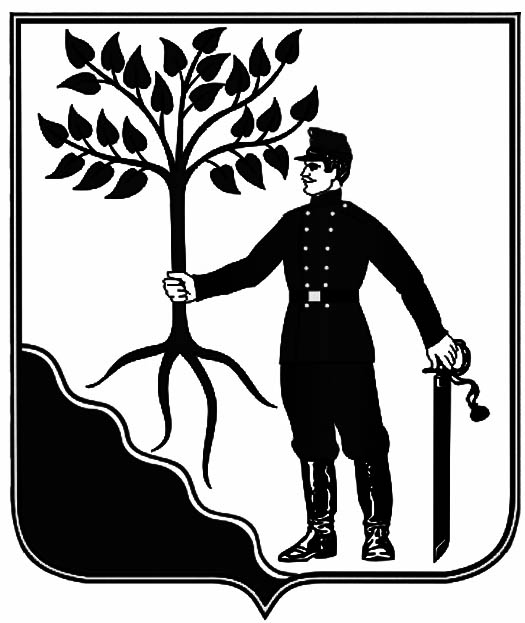 АДМИНИСТРАЦИЯ НОВОКУБАНСКОГО ГОРОДСКОГО    АДМИНИСТРАЦИЯ НОВОКУБАНСКОГО ГОРОДСКОГО    ПОСЕЛЕНИЯ НОВОКУБАНСКОГО РАЙОНА   ПОСЕЛЕНИЯ НОВОКУБАНСКОГО РАЙОНА   ПОСТАНОВЛЕНИЕПОСТАНОВЛЕНИЕ   от ___16.08.2021_____         №__919г. Новокубанскг. НовокубанскИнформационный бюллетень «Вестник Новокубанского городского поселения Новокубанского района»Адрес редакции-издателя:352235, Краснодарский край, Новокубанский район, г. Новокубанск, ул. Первомайская, 128.Главный редактор  А. Е. ВорожкоНомер подписан к печати 19.08.2021 в 10-00Тираж 30 экземпляровДата выхода бюллетеня 19.08.2021Распространяется бесплатно